Good Morning songGood morning, (Good morning)
How are you? (How are you?)
It’s so nice to have you here with me today
Good morning, (Good morning)
How are you? (Just fine!)
Howdee, how do you do, hello, good day!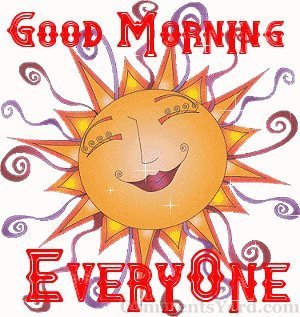 Now that we’re together
Learning’s so much fun
The more of us the better
So come on everyone!Good morning, (Good morning)
How are you? (Just fine!)
Howdee, how do you do, hello, good day!
Howdee, how do you do, hello, good day!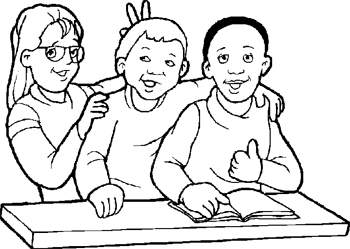 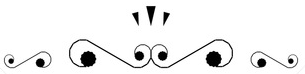 A new day is startingLet’s use this time for learningAll the friends are hereSo open wide your earsFrench time is now finishedIt’s time for fun in English!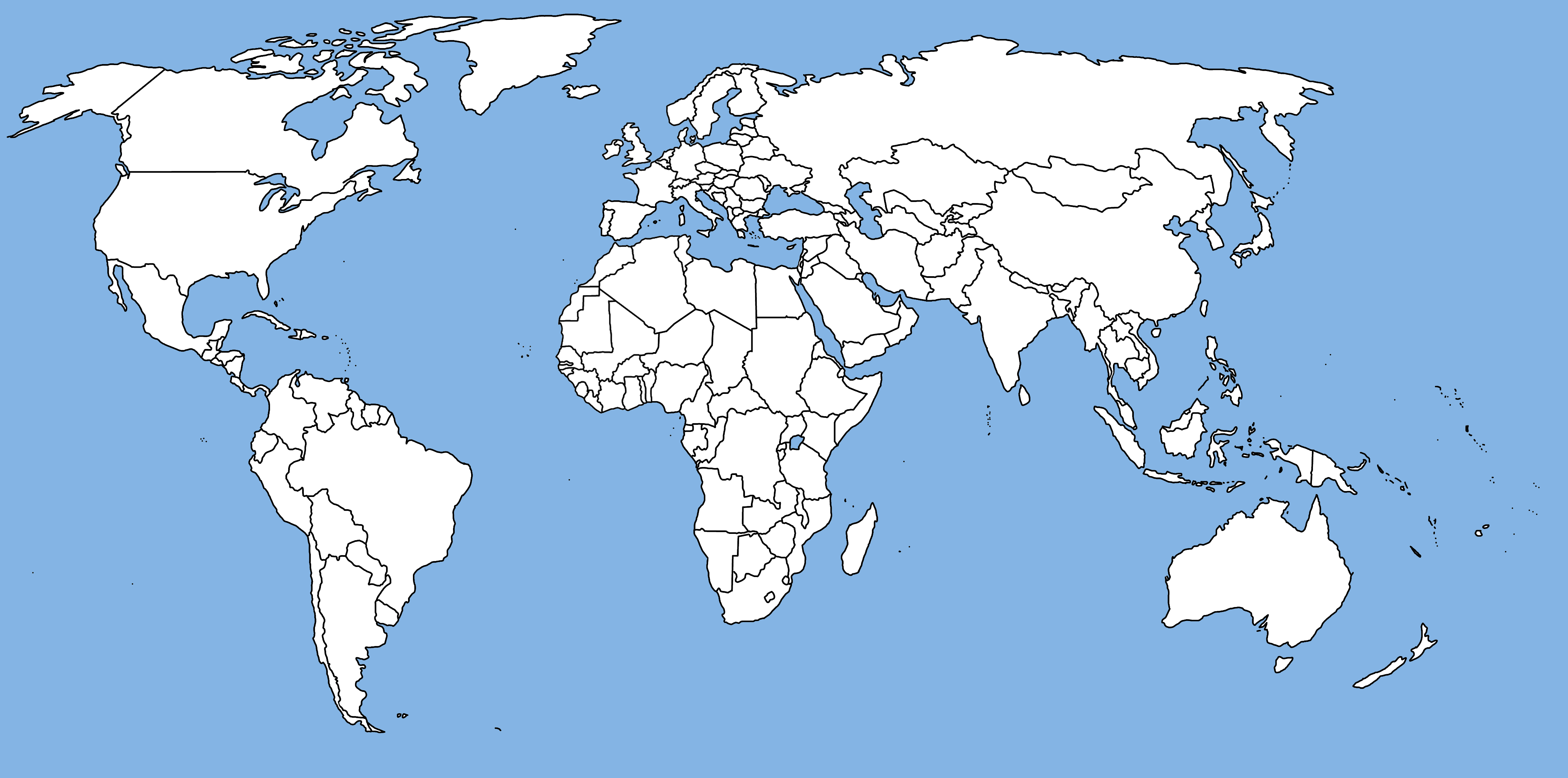 Theme: Around the worldSong LyricsImagine (the Beatles) Imagine there's no Heaven 
It's easy if you try 
No hell below us 
Above us only sky 
Imagine all the people 
Living for today Imagine there's no countries 
It isn't hard to do 
Nothing to kill or die for 
And no religion too 
Imagine all the people 
Living life in peace 

You may say that I'm a dreamer 
But I'm not the only one 
I hope someday you'll join us 
And the world will be as one 

Imagine no possessions 
I wonder if you can 
No need for greed or hunger 
A brotherhood of man 
Imagine all the people 
Sharing all the world 

You may say that I'm a dreamer 
But I'm not the only one 
I hope someday you'll join us 
And the world will live as oneWaving Flag (K’naan)When I get older, I will be stronger
They’ll call me freedom, just like a Waving Flag (chorus) When I get older, I will be stronger
They’ll call me freedom, just like a Waving Flag
And then it goes back, and then it goes back
And then it goes back Born to a throne, stronger than Rome
But Violent prone, poor people zone
But it’s my home, all I have known
Where I got grown, streets we would roam
But out of the darkness, I came the farthest
Among the hardest survival
Learn from these streets, it can be bleak
Except no defeat, surrender retreatSo we struggling, fighting to eat and
We wondering when we’ll be free
So we patiently wait, for that fateful day
It’s not far away, so for now we say(chorus) So many wars, settling scores
Bringing us promises, leaving us poor
I heard them say, love is the way
Love is the answer, that’s what they say,
But look how they treat us, make us believers
We fight their battles, then they deceive us
Try to control us, they couldn’t hold us 
Cause we just move forward like Buffalo Soldiers But we struggling, fighting to eat
And we wondering, when we’ll be free
So we patiently wait, for that faithful day
It’s not far away, but for now we say(Chorus)X2(Ohhhh Ohhhh Ohhhhh Ohhhh)
And everybody will be singing it
(Ohhhh Ohhhh Ohhhhh Ohhhh)
And you and I will be singing it
(Ohhhh Ohhhh Ohhhhh Ohhhh)
And we all will be singing it
(Ohhh Ohh Ohh Ohh) (chorus)X3Vocabulary- animal		- country		- giraffe		- monkey 		-flag- buffalo		- culture		- hippopotamus	- nationality- cheetah		- difference		- language		- ostrich - continent		- family		- lion			- tradition- costume		- friend		- map			- zebra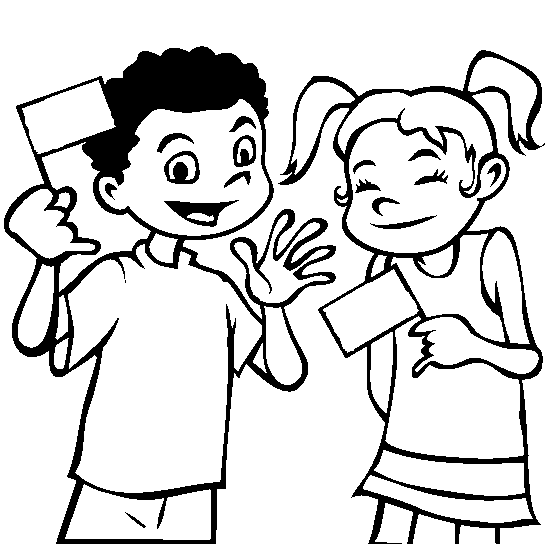 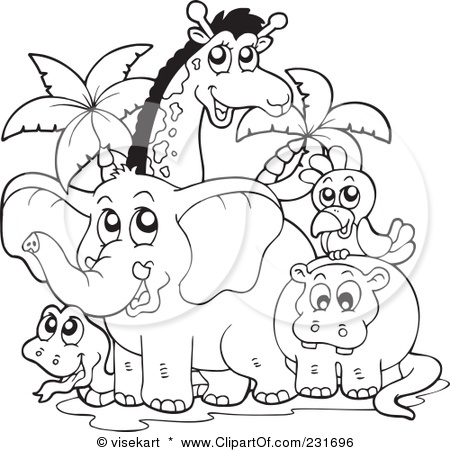 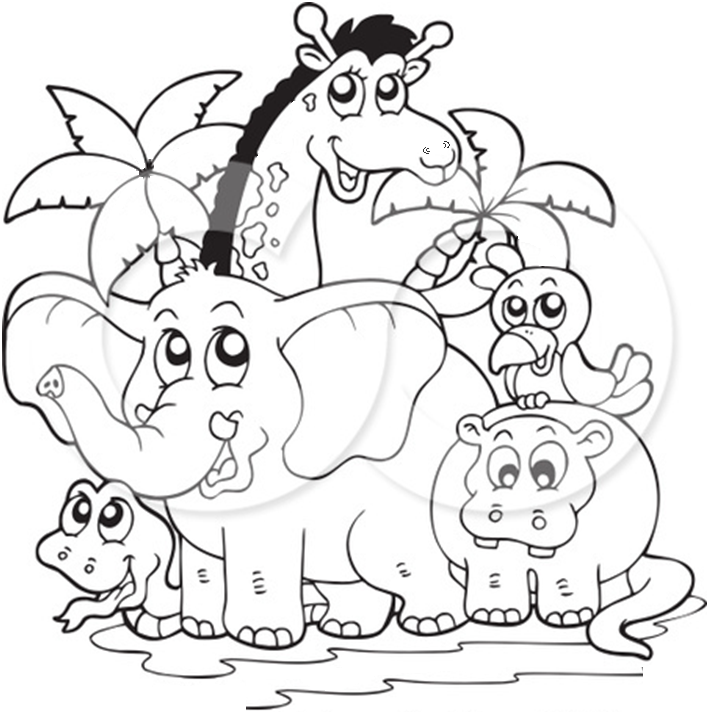 Week 1 - Around the worldWeek 1 - Around the worldWeek 1 - Around the worldMondayMondayMonday9h007 min7 min7 min10 min7 min20 minPlay the good morning song Present the lyricsSay the switch rhymeTake the attendanceExplain the ‘Kid of the Day’Write the date on the boardPlace the weather iconShow the mapAsk the kids where they are fromGive the kids a pin to place on the mapTry to identify other countriesGive a list of words for the week and explain the spelling bee.Talk about Africa and the language we speak thereFrench, English, Arabic and other dialectsShow animal flash cards Tell the giraffe storyPlay the 10 differences (need to be colored to have all the differencesTake out colorings: African Animals10h00Take the snack10h30Go to the park 2h30Take the snack3h00Review Animal flashcardsExplain craft: Animal puppetsWeek 1 - Around the worldWeek 1 - Around the worldWeek 1 - Around the worldTuesdayTuesdayTuesday9h005 min5 min5 min10 min10 min10 min10 minPlay the good morning song Say the switch rhymeTake the attendanceIndicate the ‘Kid of the Day’Write the date on the boardPlace the weather iconReview the word listPlay match gamePlay the memory gameSeparate the game if too many kidsPresent the song of the day: ImagineHand out lyrics + readPlay the songPlay a Day Camp game: 10h00Take the snack10h30Go to the park 2h30Take the snack3h00Explain the craft : Good Luck HandTrace around your hand on a piece of construction paper or aluminum foil.Cut the tracing out and glue it to a piece of construction paper. Decorate the hand with crayons, markers, glitter, glitter glue, glued on sequins, and/or bits of cut-up aluminum foil.Hand out the hidden word searchDo a ‘ Look at the picture’Week 1 - Around the worldWeek 1 - Around the worldWeek 1 - Around the worldWednesdayWednesdayWednesday9h005 min5 min5 min5 min5 min20 min15 minPlay the good morning song Say the switch rhymeTake the attendanceIndicate the ‘Kid of the Day’Write the date on the boardPlace the weather iconReview the word listReview song Tell a story: We’re different, We’re the sameReview vocabulary of the faceDraw a picture of your best friendPlay a Day Camp game: 10h00Take the snack10h30Go to the park 2h30Take the snack3h00Explain craft: Japanese lanternWeek 1 - Around the worldWeek 1 - Around the worldWeek 1 - Around the worldThursdayThursdayThursday9h005 min5 min5 min10 min10 min10 min15 minPlay the good morning song Say the switch rhymeTake the attendanceIndicate the ‘Kid of the Day’Write the date on the boardPlace the weather iconPlay memory gamePlay Monday Day camp gamePresent the song of the day: Waving FlagHand out lyrics + readPlay the songFlag quest10h00Take the snack10h30Go to the park 2h30Take the snack3h00Explain craft: Build your own flagBook quizWeek 1 - Around the worldWeek 1 - Around the worldWeek 1 - Around the worldFridayFridayFriday9h005 min5 min5 min20 min10 min15 minPlay the good morning song Say the switch rhymeTake the attendanceIndicate the ‘Kid of the Day’Write the date on the boardPlace the weather iconFashion show:Describe your costume + present it to the other groupDecode the messageSpelling bee10h00Take the snack10h30Go to the park 2h30Take the snack3h00Explain craft: Paper Plate Maracas